41ème session de l’Examen périodique universel Recommandations à la Tunisie 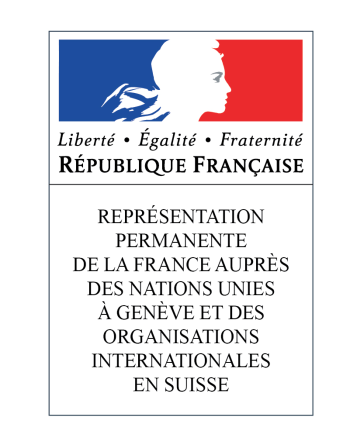 Intervention de la France Mardi 8 novembre 2022La France salue les progrès en matière de droits de l’Homme réalisés par la Tunisie cette dernière décennie. Elle rappelle l'importance qu’elle accorde à la préservation des acquis démocratiques de la révolution de 2011 et à la garantie des droits fondamentaux et libertés individuelles.La France encourage les autorités tunisiennes à mettre en œuvre les recommandations suivantes : 1. envisager de ratifier le deuxième protocole facultatif au Pacte international sur les civils et politiques visant à abolir la peine de mort ;2. poursuivre le dialogue constructif qu’elles ont engagé avec l’Expert indépendant des Nations Unies sur l’orientation sexuelle et l’identité de genre ;3. envisager de ratifier le protocole facultatif au Pacte international sur les droits économiques, sociaux et culturels ;4. veiller à la mise en œuvre des principes du Partenariat information et démocratie, qu’elle soutient, en faveur de la liberté de la presse et l’une information libre, plurielle et fiable ;5. poursuivre les efforts engagés en matière de lutte contre les violences et les discriminations à l’encontre des femmes, notamment en ratifiant la Convention d’Istanbul./.